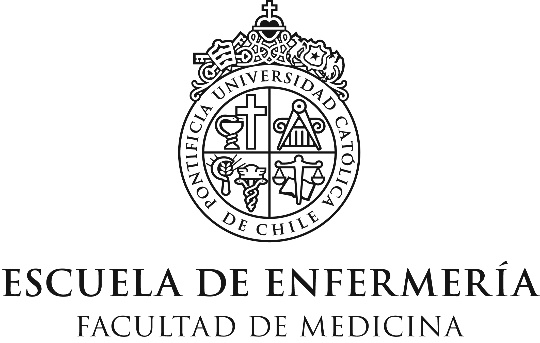 ESCUELA DE DISEÑOESCUELA DE MEDICINADirección de Investigación, Escuela de DiseñoDirección de Investigación, Escuela de MedicinaFORMULARIO DE POSTULACIONCONCURSO INTERDISCIPLINARIO DE INVESTIGACION DISEÑO-MEDICINA.I. DATOS GENERALESTítulo del Proyecto (en español): Código registro en ética y seguridad UC (https://evaluacionetica.uc.cl): Con los resultados de este proyecto se postulará a (marcar con X una sola opción):FONIS __    FONDEF __Lista de chequeo de antecedentes: Equipo de investigadores con sus respectivos compromisos horarios informados. Carta Director de Escuela de Diseño. Carta(s) Jefe(s) Departamento de la Escuela de Medicina. Formulario de postulación completo en todas las secciones. Presupuesto justificado que no sobrepasa el monto máximo a solicitar. Código de registro en ética y seguridad UC.II. EQUIPO DE INVESTIGADORESINVESTIGADOR/A RESPONSABLEINVESTIGADOR/A ALTERNO/ACO-INVESTIGADORESALUMNO/ASIII. RESUMEN FONDOS SOLICITADOSIV. FORMULACIÓN DEL PROYECTOEn todo el documento se debe utilizar tipo de letra Times New Roman 11, espacio simple.Se pueden incluir figuras, las cuales no se considerarán en el número máximo de páginas.En anexo incluir todas las referencias bibliográficas del documento.<OBSERVACION: Elimine las instrucciones que están en color azul>Resumen del proyecto (máx. 250 palabras).El Resumen debe ser claro y abordar la relevancia del problema detectado, su solución, el estado del arte, la hipótesis o supuestos de investigación, el objetivo general, el diseño metodológico del estudio y la aplicabilidad de los resultados.1. Relevancia del tema, planteamiento y solución del problema.Problema y estado del arte (máx. 2 págs.)Señale cuál es el problema abordado, indicando claramente su relevancia cuáles son las condiciones que determinan la existencia de este problema de salud. Idealmente, incorpore en este análisis una estimación o cuantificación del problema.Realice una revisión de lo que se está investigando en cuanto al tema objeto de estudio y los planteamientos que existen, enfocándose en las últimas investigaciones realizadas y los avances en esta materia. Se recomienda orientar esta revisión en base a los siguientes componentes:Soluciones existentes: Indique cómo se ha enfrentado o se está enfrentando este problema de salud en el país, exponiendo normativas o programas de salud pública que aborden directa o indirectamente la problemática, y en el mundo.Soluciones alternativas que se encuentren en etapas de desarrollo. Señale si existen proyectos en desarrollo en la misma línea de investigación u otras líneas que apunten a resolver el problema identificado, tanto suyos como de otros grupos de investigación. Considere información nacional e internacional actualizada sobre publicaciones, proyectos financiados por ANID u otros fondos nacionales e internacionales.Análisis de la propiedad intelectual e industrial. Se recomienda realizar un análisis de patentes y de otros registros de propiedad intelectual, a nivel nacional e internacional, relativos al problema que se piensa abordar. 1.2. Solución propuesta. (máx. 1 pág.)Describa la solución final propuesta al problema definido en la sección 1.1. Indique cuál es el nivel de desarrollo del prototipo de la solución que se espera alcanzar al término del proyecto semilla interdisciplinario Diseño-Medicina, y razones por las cuales este prototipo a obtener es adecuado como insumo para postular a FONIS o FONDEF. Destaque como el trabajo interdisciplinario tributa en la generación de la solución.Exponga cuáles serían los principales atributos diferenciadores entre lo que se propone investigar y las soluciones existentes y alternativas indicadas en la sección 1.1.Detalle cómo se proyecta que esta solución se implementaría en un entorno real, indicando las etapas a seguir para llevar el prototipo al estado de desarrollo final de la solución.Mencione cuáles podrían ser las oportunidades y barreras, incluyendo aquellas relacionadas con la normativa vigente, y cómo se podrían aprovechar o abordar para poner a disposición la solución final en el grupo objetivo (pacientes, centro de salud, sistema de salud, etc.).2. Componente científico-tecnológico2.1. Pregunta e/o Hipótesis. (máx ½ pág.)Plantee la pregunta de investigación y/o la hipótesis científica que se abordará en el presente proyecto. Recuerde que esta(s) debe(n) ser acerca de la generación de un prototipo de un producto, proceso o servicio de la solución propuesta. Indique cuál es el principal componente de investigación científica del proyecto, es decir, el mayor desafío científico y por qué debe abordarse a través de un proyecto de investigación aplicada. 2.2. Objetivo general y específicos. (máx ½ pág.)Sea preciso(a) al formular el objetivo general del proyecto.Agregue los objetivos específicos necesarios (máximo 5). Estos deben estar contenidos en el objetivo general, y deben ser factibles de cumplir en los tiempos y condiciones de la propuesta de investigación planteada. Recuerde no confundir objetivos específicos con actividades de la metodología.2.3. Metodología. (máx. 2 pág.)Las metodologías de investigación y desarrollo deben corresponder a la naturaleza propia de un proyecto de investigación científica tecnológica o desarrollo experimental y deben poseer todos los componentes apropiados para la comprobación de la hipótesis y el logro del prototipo.Indique el tipo de estudio propuesto (diseño de investigación), la muestra a considerar, las variables de estudio, los métodos de recolección y análisis de los datos. Señale la validez y confiabilidad de los métodos de recolección de datos.2.4. Consideraciones éticas y de seguridad. (máx. 1 pág.)En esta sección se debe incluir, según correspondaa. Consideraciones éticas:El equipo de investigación debe analizar las implicancias éticas de estudio, de manera coherente y consistente con el protocolo de estudio, y con sus características y contextos, y no de manera general.Los investigadores deben señalar los principales dilemas éticos, indicando cómo los abordarán y cómo reducirán los posibles efectos no deseados.Se deberá explicitar si el estudio requerirá consentimiento informado y/o asentimiento (no es necesario adjuntarlos en la postulación).Señalar caminos de acción frente a temas emergentes que afecten algún principio ético (por ej. detección de una enfermedad o situación de salud de riesgo).b. Consideraciones de seguridad:Análisis de riesgos al usar instalaciones, equipamiento y/o materiales que puedan implicar un potencial daño para la salud de investigadores, alumno/as y sujetos de estudio.Medidas que se tomarán durante el proyecto para mitigar estos riesgos.c. Indicar las autorizaciones institucionales requeridas para la ejecución del proyecto. Mencionar el o los CEC(s) y/o Comité de Seguridad al que se deberá(n) presentar solicitud(es) de autorización(es), en caso de ser adjudicado el proyecto.2.5. Plan de trabajo. Complete el cronograma y describa las actividades que se deben llevar a cabo para cumplir con los objetivos planteados en el tiempo establecido. Se sugiere estructurar las actividades de acuerdo a objetivos específicos del proyecto, para permitir una mejor comprensión del proceso.Carta Gantt del plan de trabajo3. Capacidades e interdisciplina3.1. Actividades a ser realizadas por cada uno/a de los/las investigadore/as. (máx. ½ pág.)Describa las actividades según etapa y responsabilidad de cada uno de los integrantes del equipo investigador.3.2. Actividades a ser realizadas por los/las ayudantes alumno/as. (máx. ½ pág.)Describa las actividades según etapa y responsabilidad de cada uno de los integrantes del equipo investigador. 3.3. Formación, capacidades y experiencias de los investigadores. (máx. 2 pág.)Para cada uno/una de los/las investigadore/as del proyecto, indicar su formación académica, proyectos y publicaciones pertinentes para el proyecto. También exponer la infraestructura y/o laboratorios que se pondrán a disposición del proyecto, así como otra información que se considere relevante para dar factibilidad al cumplimiento de los objetivos del proyecto.3.4. Interdisciplina. (máx. ½ pág.)Descripción de las fortalezas de las unidades respectivas, explicitando las ventajas de este trabajo interdisciplinario, y las proyecciones de esta colaboración (aporte interdisciplinario y aporte al conocimiento, mediante publicaciones, seminarios, formación equipos de investigación, etc.)3.5. Contribución a la formación de alumnos. (máx. ½ pág.)Describa de qué manera el proyecto aportará a generar nuevas capacidades de investigación en capital humano, considerando la incorporación de ayudantes alumnos. 3.6. PresupuestoAgregue todas las filas que necesite.Montos expresados en pesos chilenos.3.7. Justificación del presupuesto. (máx. 1 pág.)Justifique cada uno de los ítems presentados en el presupuesto. ANEXOSAdjunte todos aquellos documentos necesarios para una mejor evaluación de la propuesta. Considere los instrumentos y/o materiales escritos que serán utilizados en las distintas fases del proyecto (cuestionarios, consentimiento informado, material educativo, etc.)Nombre:Nombre:Categoría Académica:Escuela y Departamento:Horas dedicación al proyecto (hrs/semana): Jornada de Contrato (hrs/semana):Correo electrónico: Fono: Nombre:Nombre:Categoría Académica:Escuela y Departamento:Horas dedicación al proyecto (hrs/semana): Jornada de Contrato (hrs/semana):Correo electrónico: Fono: NombreCompromiso Horas/semEscuela y DepartamentoNombreCategoríaEscuela y DepartamentoÍtemMonto ($)Honorarios alumno/as ayudantesMaterial fungibleMaterial de oficinaCapacitacionesMovilizaciónServiciosTotalObjetivo específicoActividadMesMesMesMesMesMesMesMesMesMesMesMes123456789101112Ítem y conceptoMonto ($)1. Ayudantes alumno/as    Pregrado: indicar cantidad por cada Escuela    Postgrado: indicar cantidad por cada Escuela2. Materiales fungibles3. Material de oficina4. Capacitaciones    Indicar propósito de la capación y organización que capacita5. Movilización    Indicar lugar de destino (ej. centro de salud) 6. Servicios de proveedores externos o internos    Indicar servicio y organización que lo ofrece.Total (1+2+3+4+5+6)